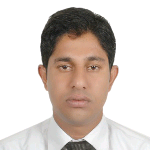 pl